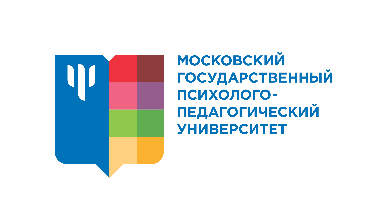 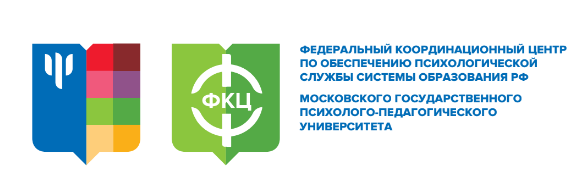 Учебный (тематический) план программы повышения квалификации«ТЕОРИЯ И ПРАКТИКА КОНСУЛЬТИРОВАНИЯ НА ДЕТСКОМ ТЕЛЕФОНЕ ДОВЕРИЯ: НАЧАЛЬНЫЙ УРОВЕНЬ» Количество часов: 72 ч.Цель реализации программы: совершенствование профессиональных компетенций психологов в области основ детского телефонного консультирования, готовности к осуществлению профессиональной психологической помощи детям, родителям, педагогам средствами дистанционного консультирования.Формат программы: дистанционный Руководитель программы:Ермолаева А.В., руководитель отдела экстренной психологической помощи Федерального координационного центра по обеспечению психологической службы в системе образования Российской Федерации ФГБОУ ВО МГППУ№Наименование разделов(модулей) и темВсего часовВ том числеВ том числеВ том числеВ том числеФорма контроля№Наименование разделов(модулей) и темВсего часовЛекцииВебинарыПрактическиезанятияСамостоятельная работаФорма контроляОбязательная (базовая) частьОбязательная (базовая) частьОбязательная (базовая) частьОбязательная (базовая) частьОбязательная (базовая) частьОбязательная (базовая) частьОбязательная (базовая) частьОбязательная (базовая) часть1.Введение в особенности дистанционного психологического консультированиядетей разного возраста2412642 (зачет)2.Содержание деятельности психолога на телефоне доверия2412642(зачет)Вариативная (профильная) частьВариативная (профильная) частьВариативная (профильная) частьВариативная (профильная) частьВариативная (профильная) частьВариативная (профильная) частьВариативная (профильная) частьВариативная (профильная) часть3Особенности психологического консультирования сложных категорий обращений: звонки-розыгрыши, молчащие звонки, звонки-манипуляции, звонки постоянных абонентов2412642(зачет)4Кризисная психологическая помощь в дистанционном консультировании, психологическая помощь абонентам с суицидальными тенденциями2412642(зачет)5Психологическое консультирование абонентов  по запросам, связанным с семейной проблематикой2412642(зачет)6Оказание дистанционнойпсихологической помощи детям, подвергающимся жестокому обращению2412642(зачет)